Zabawy z czytaniem cz.7 dla sześciolatków - 04.06.2021r.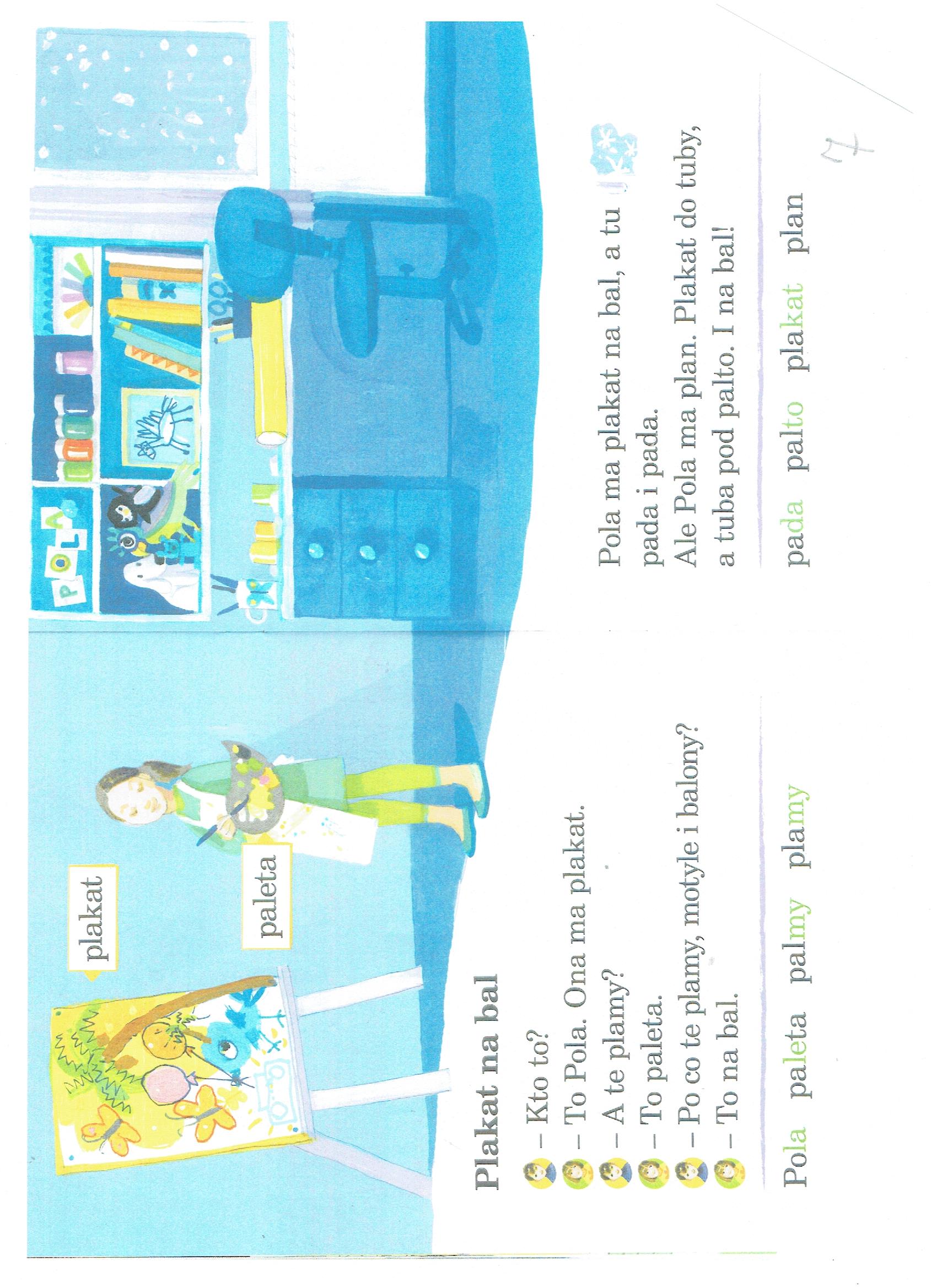 